Friday 12th June 2020Can you design your own mythical creatures? Could it have the body of a snake but the head of a lion? The animals in Greek mythology were powerful and mighty so a fluffy rabbit or a snail might not be the best choice…Design your creature on the next page, remember to label as well! Where does your mythological creature live? What does it eat? What is its name?! 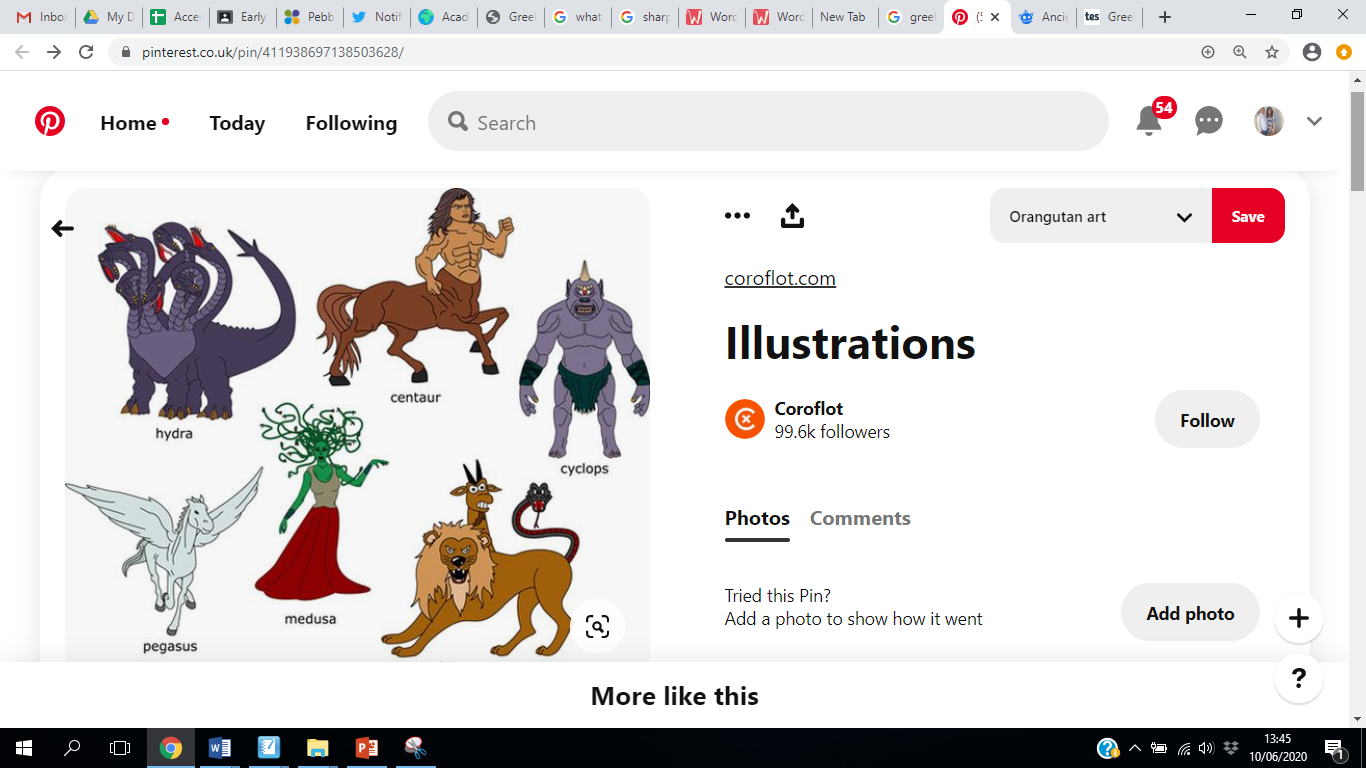 Your Greek mythical creature: